Please join us in Supporting:Historical Society of Plainfield Drake House MuseumFundraiser night at: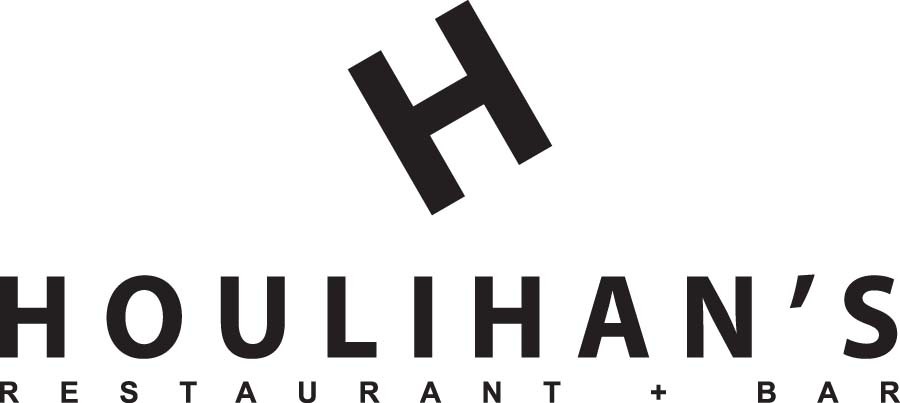 1288 Route 22, Bridgewater, NJ 08807(908) 252-1300Date: , 5pm-9pm**** Must Present Flyer **** Please RSVP by  to:**A portion of the proceeds goes to benefit . **No coupons, discounts, or Early Bird Menu may be applied to Fundraiser Events.Not valid for delivery service orders (UberEats, DoorDash, Etc.).Valid for dine in or take out.Flyer may not be distributed in or around Houlihan’s property.Houlihan’s Office Use Area:Guest Name:   _____________________________________________________Manager on duty’s name: ___________________________________________Houlihan’s Staff Member / Manager must staple Micros Receipt to the flyer and file for reconciliation.